Título informativo e breve, com a primeira letra e as iniciais de substantivos próprios em maiúsculo. Nome científico, quando referido no título, deve ser escrito em itálico e vir acompanhado dos autores e do nível taxonômico ao qual é subordinado, entre parênteses. Formato: negrito e centralizado, fonte “Times New Roman”, tamanho 14Sobrenome, Nome de cada autor(1); Exemplo: Cassiano, Joana A. (1); Terra, Pedro J.(2); Sena, Ana P.F. (1)Instituições de afiliação dos/as autores/as. Exemplo: (1) Universidade...; (2) Centro de Pesquisas...; e e-mail do autor para correspondência. Formato: centralizado, fonte “Times New Roman”, tamanho 12.Palavras-chave: Palavra 1. Palavra 2. Palavra 3.IntroduçãoO resumo expandido não deve ultrapassar 4 páginas. Ao longo do texto desta e das demais seções, utilizar espaçamento simples, fonte Times New Roman, tamanho 12, texto justificado, com recuo de 1,5 cm na primeira linha de cada parágrafo. Deixar uma linha em branco após cada seção, mas não entre o título e o texto da mesma. Recomenda-se usar voz ativa na escrita. Citações ao longo do texto devem seguir a NBR 10520. A Introdução deve incluir uma breve justificativa e o objetivo central ou hipótese testada no trabalho.Exemplos: Autores como Amado (1998), Barros e Costa (2005), Moraes, Alencar e Veiga (2008), Diógenes et al. (2012), dentre outros, corroboram nossos dados (ALVES, 2000; BRITO; COHN, 2009; NUNES; PUIG; NEVES, 2014; ZAHN et al., 2017).Material e MétodosApresentar sucintamente técnicas e métodos empregados no trabalho, referenciando a fonte original dos mesmos, quando apropriado.Resultados e DiscussãoDescrever os principais resultados obtidos, incluindo diálogo com a literatura pertinente. Pode incluir tabelas e figuras numeradas sequencialmente e com as respectivas legendas autoexplicativas na parte inferior. Vide exemplo a seguir: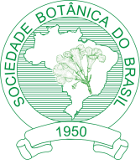 Figura 1. Logo da Sociedade Botânica do Brasil.ConclusãoSeção escrita preferencialmente em parágrafo único, elaborada à luz do objetivo central do trabalho e dos resultados obtidos.AgradecimentosSeção opcional, limitada a instituições, agências de fomento e similares.ReferênciasListar em ordem alfabética apenas os trabalhos mencionados no resumo. Seguir normas das ABNT (NBR 6023 e NBR 10520) para citações ao longo do texto e na lista de Referências.Exemplo para artigo publicado em periódico:DALVI, V. C.; MEIRA, R. M. S. A.; AZEVEDO, A. A. Are stem nectaries common in Gentianaceae Juss.? Acta Botanica Brasilica, Viçosa, v. 31, n. 3, p. 403-410, jul.-set. 2017.Exemplo para livro:HARBONE, J. B. Introduction to ecological biochemistry. 3. ed. London: Academic Press, 1988. 382p.Exemplo para capítulo de livro:PUNT, W. Functional factors influencing pollen form. In: BLACKMORE, S.; FERGUSON, I. K. (Eds.). Pollen and spores: form and function. Londres: The Linnean Society of London, 1986. p. 97-101.